2. RAZRED, 2. 6. 2020. ………………………………………………………………………………………………………………….   HRVATSKI JEZIK                ∙Pročitaj tekst na stranici 137 u čitanci.Napiši u bilježnicu naslov i pisca. Zatim odgovori na pitanja potpunim rečenicama.Po čemu znaš da je ovo pjesma?Koliko ima strofa (kitica)?Koliko je stihova u svakoj strofi?                                         Riješene zadatke poslat ćeš učiteljici.                    Koje se riječi rimuju u prvoj kitici?Prepiši drugi stih iz prve kitice. Pazi na točnost!Što su đačke voćke ?Riješi zadatke u RB, na stranici 138.   Ovo ne treba slati učiteljici.PRIPREMI  LEKTIRU, TREBA JE DONIJETI U ŠKOLU U SRIJEDU. (KNJIGU I BILJEŽNICU SA RIJEŠENIM ZADACIMA).………………………………………………………………………………………..    MATEMATIKA                                    Ovo ne treba slati učiteljici. U Zbirci zadataka riješi sve zadatke na stranici 111.…………………………………………………………………………………………………………….  LIKOVNA KULTURA                   RAD IZ LIKOVNOG POSLAT ĆEŠ UČITELJICI.Nacrtaj ili naslikaj na bijelom papiru                                                                                                                     nekoliko cvjetova maka u travi.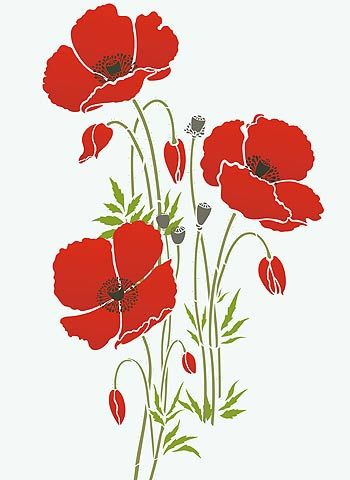 Upotrijebi kontrast boja (crveno- zeleno)                                                                                                                                i obrisnu liniju.Evo  rada za primjer.